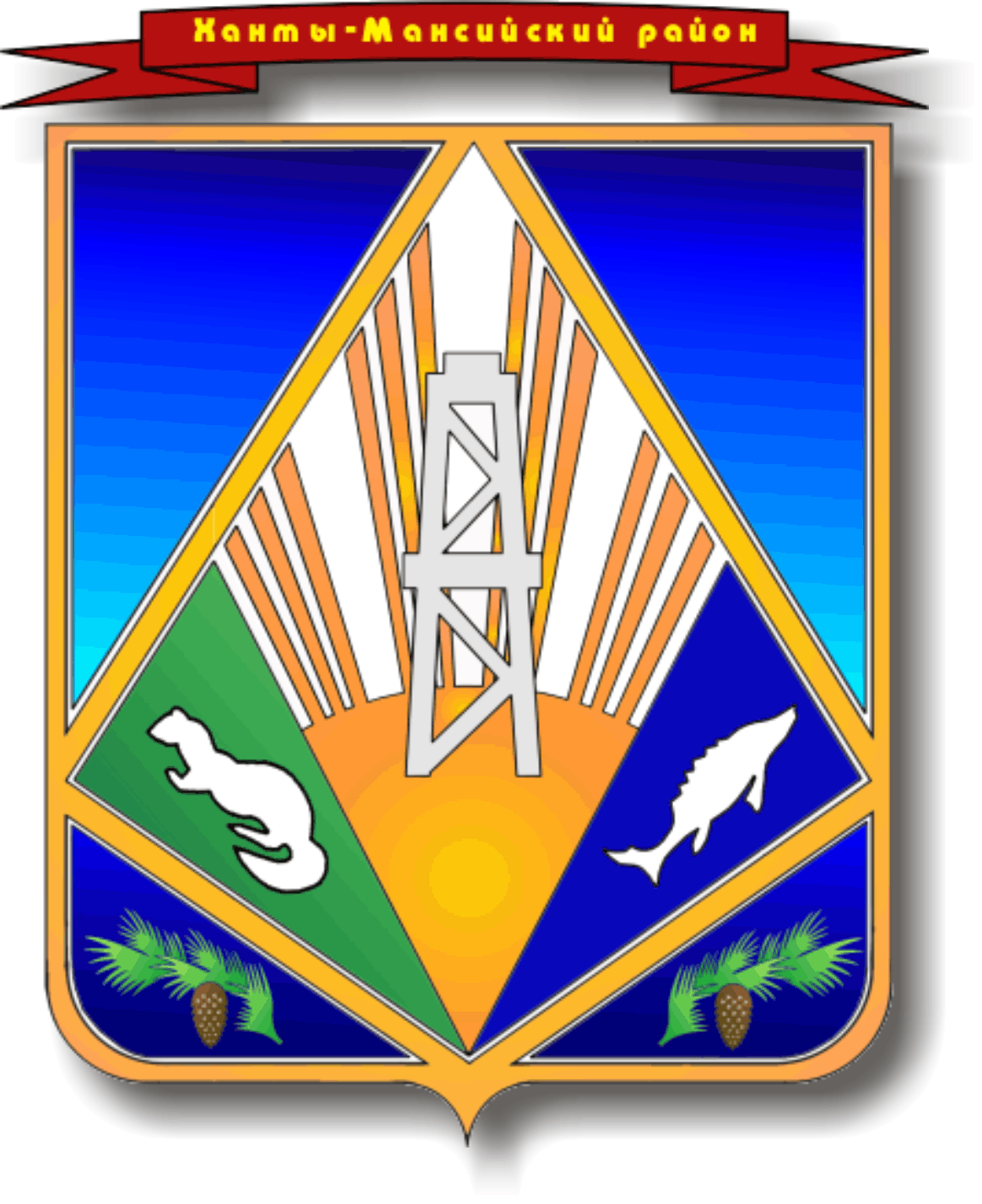 МУНИЦИПАЛЬНОЕ ОБРАЗОВАНИЕХАНТЫ-МАНСИЙСКИЙ РАЙОНХанты-Мансийский автономный округ – ЮграАДМИНИСТРАЦИЯ ХАНТЫ-МАНСИЙСКОГО РАЙОНАП О С Т А Н О В Л Е Н И Еот 30.09.2015                                                                                                № 217г. Ханты-МансийскО внесении изменений в постановление администрации Ханты-Мансийского района от 03.07.2015 № 145 «Об утверждении Порядка подготовки к ведению и ведения гражданской обороны на территории Ханты-Мансийского района»В соответствии с федеральными законами от 12.02.1998 № 28-ФЗ                  «О гражданской обороне», от 29.06.2015 № 171-ФЗ «О внесении изменений в Федеральный закон «О гражданской обороне»:1. Внести в приложение к постановлению администрации Ханты-Мансийского района от 03.07.2015 № 145 «Об утверждении Порядка подготовки к ведению и ведения гражданской обороны на территории Ханты-Мансийского района» следующие изменения:1.1. В пункте 3 слова «при ведении военных действий или вследствие этих действий, а также при возникновении чрезвычайных ситуаций природного и техногенного характера» заменить словами «при военных конфликтах или вследствие этих конфликтов, а также при чрезвычайных ситуациях природного и техногенного характера».1.2. В абзаце третьем пункта 4 слова «в результате применения современных средств поражения, а также при возникновении чрезвычайных ситуаций природного и техногенного характера.» заменить словами «при военных конфликтах или вследствие этих конфликтов,                  а также при чрезвычайных ситуациях природного и техногенного характера.».1.3. В пункте 5 слова «при ведении военных действий или вследствие этих действий, а также при возникновении чрезвычайных ситуаций природного и техногенного характера,» заменить                                 словами «при военных конфликтах или вследствие этих конфликтов,                а также при чрезвычайных ситуациях природного и техногенного характера,».1.4. Пункт 7 дополнить абзацем следующего содержания:«Администрация Ханты-Мансийского района определяет перечень организаций, обеспечивающих выполнение мероприятий местного уровня по гражданской обороне.».1.5. В абзаце втором пункта 8 слова «при ведении военных действий или вследствие этих действий, а также при ликвидации последствий чрезвычайных ситуаций природного и техногенного характера.» заменить словами «при возникновении военных конфликтов, а также чрезвычайных ситуаций природного и техногенного характера.».1.6. В пункте 15.1:1.6.1. В абзаце первом слово «обучению» заменить словом «подготовке».1.6.2. Абзац второй изложить в следующей редакции:«организация и осуществление подготовки населения способам защиты от опасностей, возникающих при военных конфликтах или вследствие этих конфликтов, а также при чрезвычайных ситуациях природного и техногенного характера;».1.6.3. В абзаце третьем слово «обучение» заменить словом «подготовка».1.7. В абзаце первом пункта 15.2 слова «при ведении военных действий или вследствие этих действий, а также об угрозе возникновения или о возникновении чрезвычайных ситуаций природного и техногенного характера:» заменить словами «при военных конфликтах или вследствие этих конфликтов, а также при чрезвычайных ситуациях природного                     и техногенного характера:».1.8. В абзаце первом пункта 15.6 слова «при ведении военных действий или вследствие этих действий, а также при чрезвычайных ситуациях природного и техногенного характера:» заменить                              словами «при военных конфликтах или вследствие этих конфликтов,                    а также при чрезвычайных ситуациях природного и техногенного характера:».1.9. В пункте 15.7:1.9.1. Абзац первый изложить в следующей редакции:«15.7. По первоочередному жизнеобеспечению населения, пострадавшего при военных конфликтах или вследствие этих конфликтов,                                       а также при чрезвычайных ситуациях природного и техногенного характера:».1.9.2. В абзаце шестом слова «при ведении военных действий                  или вследствие этих действий;» заменить словами «при военных конфликтах или вследствие этих конфликтов;».1.10. В абзаце первом пункта 15.8 слова «при ведении военных действий или вследствие этих действий:» заменить словами «при военных конфликтах или вследствие этих конфликтов:».1.11. В абзаце первом пункта 15.9 слово «и» заменить словом «или».1.12. В абзаце первом пункта 15.11 слова «при ведении военных действий или вследствие этих действий, а также вследствие чрезвычайных ситуаций природного и техногенного характера и террористических акций:» заменить словами «при военных конфликтах или вследствие этих конфликтов, а также при чрезвычайных ситуациях природного                              и техногенного характера:».1.13. Абзац первый пункта 15.14 изложить в следующей редакции: «15.14. По обеспечению устойчивости функционирования организаций, необходимых для выживания населения при военных конфликтах или вследствие этих конфликтов, а также при чрезвычайных ситуациях природного и техногенного характера:».1.14. В пункте 16.1: 1.14.1. В абзаце первом слово «обучению» заменить словом «подготовке».1.14.2. В абзаце втором слово «обучения» заменить словом «подготовки».1.14.3. В абзаце третьем слово «обучение» заменить словом «подготовка».1.15. В абзаце первом пункта 16.2 слова «при ведении военных действий или вследствие этих действий, а также при возникновении чрезвычайных ситуаций природного и техногенного характера:» заменить словами «при военных конфликтах или вследствие этих конфликтов,                  а также при чрезвычайных ситуациях природного и техногенного характера:».1.16. В абзаце первом пункта 16.7 слова «при ведении военных действий или вследствие этих действий:» заменить словами «при военных конфликтах или вследствие этих конфликтов:».1.17. В абзаце первом пункта 16.8 слово «и» заменить словом «или».1.18. В абзаце первом пункта 16.10 слова «при ведении военных действий или вследствие этих действий, а также вследствие чрезвычайных ситуаций природного и техногенного характера и террористических акций:» заменить словами «при военных конфликтах или вследствие этих конфликтов, а также при чрезвычайных ситуациях природного                           и техногенного характера:».1.19. Абзац первый пункта 16.13 изложить в следующей редакции:«16.13. По разработке и осуществлению мер, направленных                                   на поддержание устойчивого функционирования организаций в военное время:».2. Настоящее постановление опубликовать в газете «Наш район»                     и разместить на официальном сайте администрации Ханты-Мансийского района.3. Контроль за выполнением постановления оставляю за собой.Глава администрацииХанты-Мансийского района				          	                В.Г.Усманов